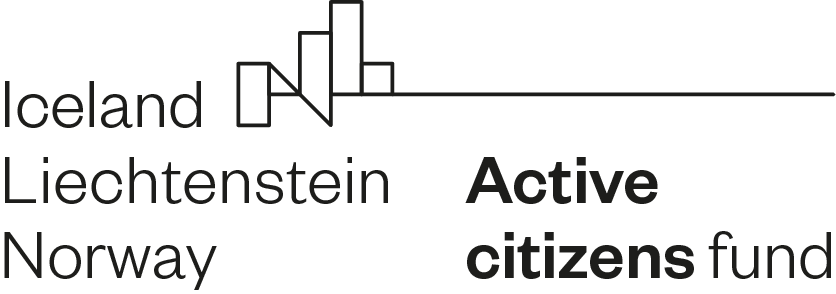 OBRAZEC ZA KONČNO VSEBINSKO POROČILO – HITRI ODZIVSeznam izvedenih aktivnosti: Seznam doseženih rezultatov: Opis ključnih rezultatov/dosežkov projekta (največ 1 stran): Opišite ključne dosežke projekta. Odstopanja od načrta/prijave in pojasnilo: Če je v projektu prišlo do odstopanj, pojasnite zakaj je do njih prišlo in kako bo to vplivalo na projekt.Kaj smo mislili, da se bo zgodilo in kaj se je res zgodilo (pričakovani in nepričakovani rezultati, učinki):Posebni dosežki, zgodbe, vtisi udeležencev …Kaj ste se tekom izvajanja projekta naučili, kaj bi danes naredili drugače?Lahko se nanaša tako na izvedbo aktivnosti, na delo s ciljnimi skupinami, organizacijo dela, vodenja projekta, sodelovanja s partnerji ipd. Opišite učinek, ki ga je izvedba projekta imela na ciljno skupino/družboKaj se je zaradi vašega projekta spremenilo? Kako se je izboljšalo življenje vaših ciljnih skupin? Kakšne aktivnosti načrtujete v prihodnje? Kaj od projekta se bo ohranilo oz. s katerimi aktivnostmi boste nadaljevali?Dodatni komentarjiČe bi radi skrbnici pogodbe sporočili še kaj, to lahko napišete tu.Obvezne prilogeFinančno poročilo  Izjava ob predložitvi poročila in upravičenosti stroškovSeznam udeležencev (ni treba predložiti, če aktivnosti niso vključevale dogodkov, srečanj ipd.)Izjava o višini odbitnega deleža DDV (ni treba predložiti, če ne uveljavljate stroškov, ki vključujejo DDV)Obdobje poročanja: Naslov projekta:Naziv upravičenca:Št. pogodbe:Vodja projekta/kontaktna oseba za poročilo:Telefon:E-naslov:Aktivnost Predvidena izvedbaDatum dejanske izvedbeDokazila (priložite k poročilu)Rezultat Predvidena časovnicaRezultat doseženDokazila (priložite k poročilu)